Контрольная работа №3Выполнил ст. гр.                                                Шифр 59П-388Задание 1Обработка журнала нивелирования IV класса.В задании приведены отсчеты по рейкам на станциях нивелирования. Требуется внести приведенные отсчеты в соответствующие места журнала нивелирования IV класса и выполнить для каждой станции все вычисления, включая постраничный и посекционный контроли. Разность между отсчетами по черной и красной сторонам рейки для рейки №1 равна 4800, для №2 – 4700. При вычислениях следует принять во внимание, что разность высот нулей шкал пары реек равна 100 мм. Коэффициент дальномера 100. Измерения разделить на две страницы журнала: станции  1 – 4 и 5-7. Для каждой страницы выполнить постраничные вычисления, а также посекционный  контроль для двух страниц.По инструкции [4] к нивелированию IV класса предъявляют следующие требования: 1. Нормальная длина луча визирования 100 метров. 2. Неравенство плеч (разность расстояний от нивелира до реек) на станции не должно превышать 5 метров, а накопление их по секции не более 10 метров. В дальномерных единицах, при коэффициенте дальномера 100, эти величины соответственно 25 и 50 д.е.  3. Высота луча визирования над подстилающей поверхностью не менее 0,2 метра, т.е. отсчет по средней нити должен быть не менее 200 мм.  4. Предельная величина невязки по ходу, проложенному между двумя  исходными  пунктами,  не  должна  превышать fh (пред) =20 мм , мм  где L – длина хода в километрах. Таблица 1.Фрагмент журнала нивелирования IV классаХод от Rp2032 до Rp 3Начало 10 00 конец 10 45Погода: ясно без ветра.Продолжение таблицы 1Задание 2Обработка журнала нивелирования III класса.В задании приведены отсчеты по рейкам на станциях нивелирования. Требуется внести приведенные отсчеты в соответствующие места журнала нивелирования III класса и выполнить для каждой станции все вычисления, включая постраничный и посекционный контроли. Разность между отсчетами по черной и красной сторонам рейки для рейки №1 равна 4566, для №2 – 4683. При расчетах принять разность высот нулей пары реек 117 мм, коэффициент дальномера 100. Для каждой страницы выполнить постраничные вычисления, а также посекционный контроль для двух страниц. К нивелированию III класса предъявляют следующие требования:  1. Нормальная длина луча визирования 75 метров.  2. Неравенство плеч (разность расстояний от нивелира до реек) на станции не должно превышать 2 метра, а накопление их по секции не более 5 метров. В дальномерных единицах, при коэффициенте дальномера 100, эти величины соответственно 10 и 25 д.е.  3. Высота луча визирования над подстилающей поверхностью не  менее  0,3  метра,  т.е.  отсчет по средней  нити должен  быть не  менее 300 мм.  4. Расхождение между превышениями по секции между прямым и  обратным ходом допускается не более fh (пред) =10 мм , мм5. Предельная величина невязки по ходу, проложенному между двумя исходными пунктами также не должна превышать  fh (пред) =10 мм , мм , где L – длина хода в километрах.  Таблица 2.Фрагмент журнала нивелирования III классаХод от Rp46 до Rp 5731. Начало 11 00 конец 11 30 Погода: ясно без ветра. Изображение стойкое, d=117 мм.Продолжение таблицы 2Задание 3Уравнивание одиночного нивелирного ходаПроизвести уравнивание превышений и вычисление отметок реперов хода нивелирования III класса, проложенного между марками № 46 и №3. Пользуясь разностями в значениях прямого и обратного превышений по секциям хода, вычислить среднюю квадратическую ошибку среднего превышения по ходу длиной в 1 км и средние квадратические ошибки уравненных отметок реперов.Исходные данныеСогласно шифру: k=59    j=5+9+3+8+8=33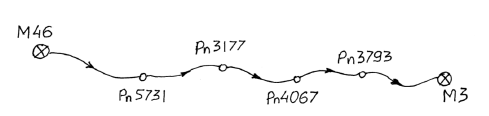 Рисунок 1. Схема хода.Таблица 3.Оценка качества нивелированияОценка качества нивелирования производится по разностям d между ходами прямо и обратно, путем сравнения этих разностей с допустимыми. fh (доп) =10 мм , мм , где L – длина хода в километрах.Эти действия выполняются в графах 7 и 8 таблицы 4. Полученные разности  контролируются  суммированием  величин  записанных в графах 4, 5 и 7В данном случае,  ,    ,                          .Контроль выполняетсяУравнивание превышений и вычисление отметок промежуточных реперов.В графе 6 вычисляют средние из абсолютных значений прямого и  обратного  превышений. У полученных превышений оставляют знак прямого превышения. Вычисление средних превышений контролируют  формулой:  В данном случае =31,817 , =31,865  Невязки нивелирного хода вычисляют по формуле: где Σ h ср - сумма средних значений прямых и обратных превышений по  всему ходу;  Н К , Н Н ,  - отметки исходных начального и конечного реперов. Σhср=4,822 мHK – HН =156,500-151,635=4,865 мfh= 4,822-4,865=-0,043=-43 ммПредельная невязка по ходу не должна превышать величины:fh (доп) =10 мм , ммfh пред= 10·Если невязка по  ходу не превышает предельного значения, то переходят к вычислению поправок в измеренные превышения по каждой секции, по формуле: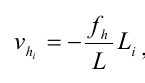 и записываются в графу 11.В графе 12 вычисляют исправленные превышения с контролем по формуле: 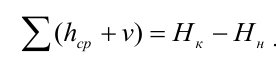 Затем вычисляют, в графе 13, высоты промежуточных реперов. 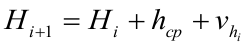 где Н i – высота предыдущей точки (марки или репера);       Н i+1 – высота последующей точки.   Таблица 4. Уравнивание одиночного нивелирного хода.HK – HН =156,500-151,635=4,865 м.                                  мм.Σhср=4,822  м.                                                                       мм.fh= -0,043=-43 мм.                                                               ммfh пред= 10·.Оценка точности полевых измерений.  Оценку точности полевых измерений производят по разностям двойных измерений di. Среднюю квадратическую ошибку среднего превышения по ходу длиной в 1 км вычисляют дважды, соответственно  по основной и контрольной формулам:мм ммВеличины     и   вычисляют в графах 9 и 10, причем d берут в мм, а L в километрахДля суждения о надежности проведенной оценки точности вычисляют среднюю квадратическую ошибку самой ошибки ммОценка точности уравненных значений.  Оценка точности состоит в вычислении средних квадратических ошибок отметок промежуточных реперов в ходе, которые находят  по  формуле: В этой формуле  - вес отметки репера, средняя квадратическая  ошибка которого вычисляется.  Для вычисления   служит формула  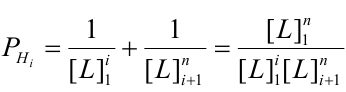 Здесь  -- длина всего хода;             - длина хода от начальной марки до репера с номером i;           - длина хода от конечной марки до репера с номером i.Веса отметок записываются в графу 14, а средние квадратические ошибки в графу 15. В графе 16 вычисляют  средние  квадратические  ошибки самих ошибок отметок реперовЗадание 4Уравнивание нивелирной сети с четырьмя узловыми точками  способом последовательных приближений.Произвести уравнивание превышений и вычисление отметок нивелирной сети с четырьмя узловыми точками способом последовательных приближений. По поправкам к измеренным превышениям вычислить среднеквадратическую ошибку превышения, вес которого принят за единицу и по приближенным формулам – веса и среднеквадратические ошибки уравненных отметок узловых реперов. Конфигурация сети определяется по  последней цифре шифра студента 8. (Схема №4)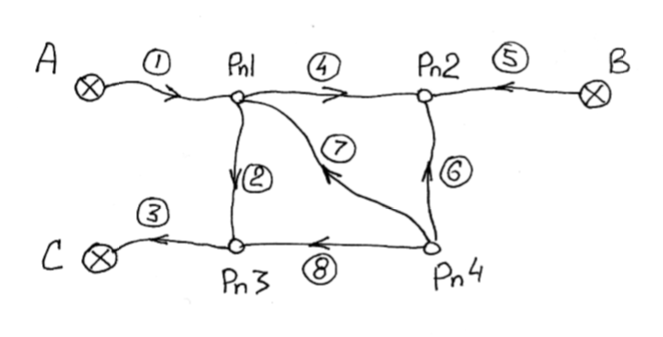 Рисунок 2. Конфигурация нивелирной сетиТаблица 5. Исходные данные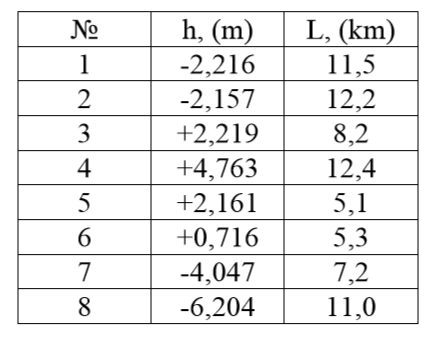 Отметки исходных точек  HA=188.452 м                                             HВ=188.838 м                                             HС=186.298 мРешение Выполняем вычисление исходных данных согласно номеру варианта для заданной конфигурации нивелирной сети.Таблица 6.Вычисление индивидуальных данных согласно варианту Рассмотрим нивелирную сеть, изображенную на рисунке 4.2. Сеть состоит из трех исходных марок А , B и С и четырех определяемых реперов. Ходов,  соединяющих  нивелирные пункты  восемь.Рисунок 4.2. Конфигурация нивелирной сети1-й  этапОценка качества нивелированияРазобьем сеть, изображенную на рисунке 4.2, на четыре независимых  полигона, два замкнутых и два разомкнутых. Направление обхода полигонов указывают стрелками. Допустимая невязка по полигону III класса нивелирования вычисляется по формуле 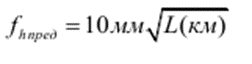 Невязку по полигонам вычислим по формуле:fhI =h4- h6+h7=4.771+(-0.719)+(-4.039)=0.013 м= 13 ммfhII =h8- h2- h7 =-6.196+(-2.148)-(-4,039)=-0.009 м= -9 ммfhIII =h1+ h4- h5+ НА-НB =-2.211+4.771-(2.169)+186,298-188,452=0.005 м= 5 ммfhIV =h1- h7+h8+h3+НА-НC=-2.211-(-4.039)+(-6.196)+2.222+186.298-188.452=0.008 м= 8 ммДлину полигонов вычислим по формулам:LI =L4+ L6+ L7=13.2+5.6+8.0= 26.8 кмLII =L8+ L2+ L7=11.8+13.1+8.0= 32.9 кмLIII =L1+ L4+ L5=12,0+13.2+5.9= 31.1 кмLIV = L1+ L7+ L8+ L3=12.0+8.0+11.8+8.5= 40.3 кмРезультаты оценки качества нивелирования заносим в таблицу 4.3Таблица 7Ведомость сравнения вычисленных невязок по полигонам с их допустимыми значениямиИз таблицы 4.3 видно, что все невязки по абсолютной величине меньше предельных, поэтому можно сделать вывод, что точность полевых измерений соответствует III классу нивелирования.2-й  этапВычисление наиболее надежных значений отметок узловых реперовНаиболее надежные значения отметок узловых реперов получим с помощью способа последовательных приближений. При этом способе отметка каждой узловой точки в любом приближении (кроме первого приближения) вычисляется как среднее весовое из значений отметок, получаемых по всем ходам, непосредственно примыкающим к узловой точке. При таком вычислении отметки всех соседних точек исходных или узловых, рассматриваются как безошибочные.Сеть, на рис. 4.2, имеет четыре узловые точки: Рп1, с примыкающими  к ней ходами 1, 4 , 7 и 2; Рп2, с ходами  4, 5, 6,  точку Рп3, с ходами 3,  2 и 8 и   точку Рп4, с ходами 8, 7 и 6Уравнивание результатов выполним в таблице 4.4В столбцы 1-6 ведомости уравнивания  необходимо выписать со схемы сети данные для каждой узловой точки, обращая особое внимание при этом на направления ходов и в соответствии с этим на знаки выписываемого  превышения. При вычислениях в таблице 4.4 следует указывать, где это необходимо, знаки «+»  и « - » например, в превышениях, поправках и исправленных превышениях. В столбце 7 по формуле (4.2) вычисляют веса измеренных  превышений и подсчитывают сумму весов для каждой узловой точки.                                                       (4.2)где Li – длина хода в километрах; С – константа, выбираемая с таким  расчетом, чтобы значения весов выражались числами, близкими к единице (для удобства вычислений). За единицу веса в примере принят ход длиной в 10 км.Таблица 8.Уравнивание нивелирной сети способом последовательных приближенийμ=6,8 мм              РРП1=3,00       РРП2=3,57       РРП3=2,10     РРП4=3,19mкм=2.2                MРП1=3,94      MРП2=3,62     MРП3=4,72    MРП4=3,83  mμ=2.42Отметку узлового репера вычисляют как среднее весовое из отметок вычисленных по  ходам от исходных марок и реперов  по формуле: 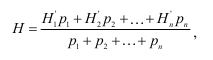 где  НI  – высоты узловой точки вычисленные по ходам 1, 2,…n;           p i – веса измеренных превышений по ходам 1, 2,...n.В  столбце  9  вычисляют  первое  приближение  отметок  узловых  реперов  в  той  последовательности,  в  которой  они  записаны  в  графе  1  ведомости уравнивания. Эти отметки могут быть получены различными  путями: или по одному из ходов, или как среднее весовое из отметок по  нескольким ходамЕсли  же  для  вычисления  отметки узловой точки используются все хода, примыкающие к  данной  точке, то пользуются формулой.  Значение отметки узловой точки  записывают в столбец 9 под чертой.После  окончания  первого  приближения,  переходят  ко  второму,  проводя вычисление отметок в той же последовательности. За  исходные  отметки  при  каждом  последующем  вычислении  принимают  отметки  точек,  полученные  в  предыдущем  приближенииЗаканчивают вычисления, тогда, когда значения двух последних приближений высот будут отличаться друг от друга в пределах точности вычислений.Вычитая из уравненного значения отметки ее значения, полученные по каждому ходу, вычисляют поправки vi, которые записывают в столбец 33. Вычисление поправок  контролируют  по  формулам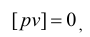 В графе 34 записываются исправленные по формуле    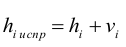  значения превышений, при этом надо поменять знак уже исправленных превышений, если менялся знак  превышения при записи в столбец 5Правильность вычисления исправленных превышений проводится  суммированием исправленных превышений по ранее намеченным полигонам и сравнением полученных значений с теоретическими значениями. Результаты контроля записывают в таблицу 9.Таблица 9Ведомость сравнения вычисленных невязок по полигонам с их допустимыми значениями3-й  этапОценка точности полевых измеренийОценка точности полевых измерений состоит в вычислении средних квадратических ошибок превышения, вес которого принят за единицу и превышения по ходу в 1 км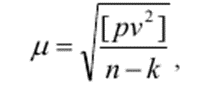 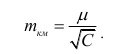 Здесь n – число всех ходов; k – число узловых точек; С – постоянное,  принятое ранее для вычисления веса. Обычно величину μ вычисляют на основании ограниченного числа измерений, поэтому для определения надежности вычисляют среднюю квадратическую ошибку самой ошибки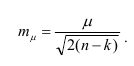 4-й  этапОценка  точности  уравнениях  значений В этом методе оценить точность уравненных значений можно применяя метод эквивалентной  замены  или  методом  приближений,  предложенным  В.П.  Козловым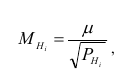 Из первого приближения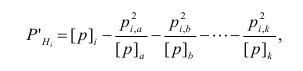 где [p]  – сумма весов превышений ходов, сходящихся в узловой точке  i.  p i,a , p i,b p i,k   –  веса  измеренных  превышений  отдельных  ходов,  являющихся  связующими  между  узловой  точкой  i  и  соседними  узловыми  точками  a,  b,…k  (за  исключением  исходных  пунктов).  [p] a ,  [p] b ,  [p] k   –  суммы  весов  измеренных  превышений  по  ходам,  сходящихся  в  узловых  точках  a,  b,  …k,  с  которыми  узловая  точка  i  имеет  связующие  хода.    Результаты оценки точности приведены в нижней части таблицы 8.Задание 5Вычисление линии измеренной светодальномером.Произвести вычисление линии, измеренной светодальномером СТ5.Таблица 10.  Журнал измерения длины стороны полигонометрического хода светодальномером СТ5.Сторона: пп 46 – пп 1.                                      Дата: 5 августа 2018 года.  Точка стояния: пп 46.                                       Цель: пп 1.  Температура:  +17 °+ (0,1 °  *33)=20,3 °С;     Давление: 740+1*33=773 мм.рт.ст. П: -3°30‘  Л: +3 °30‘.                                         Угол наклона: +3 ° 30‘.Задание 6Вычисление рабочих координат пунктовполигонометрического  хода без угловой привязки.Вычислить рабочие координаты пунктов полигонометрического хода с помощью способа координатной привязки. Координаты исходных пунктов: ПП40 X=10901.025м; Y=7050.400м. ПП78 X= 9619.164м; Y=9076.842м. Измеренные углы и длины сторон приведены в таблице № 11.  Таблица 11.Самым простым способом привязки является непосредственное примыкание теодолитного или полигонометрического хода к пунктам триангуляции или полигонометрии высшего класса с возможностью измерения примычных углов (азимутальная привязка). С этим видом привязки студенты знакомятся на первом курсе при обработке тахеометрического хода.В ряде случаев ход не удается привязать к исходным направлениям. Например, когда на исходном пункте отсутствует видимость с земли на соседние пункты, наружные знаки пришли в ветхость, а центры на ориентирных пунктах потеряны. В таких случаях используют способ координатной привязкиАлгоритм решения задачи. Между двумя исходными пунктами проложили ход с координатной привязкой. Необходимо вычислить координаты поворотных точек в системе координат государственной геодезической сети.Задача решается в два приближения.Первое приближение.Определение длины и дирекционного угла истинной замыкающей хода. а) Найдем приращения истинных координат и длину замыкающей линии хода R1 между пунктами ГГС ПП40 и ПП78.  ПП40 X=10901.025м; Y=7050.400м.  ПП78 X= 9619.164м;  Y=9076.842мdx ист=XПП78-ХПП40=9619,164-10901,025=1281,861 мdy ист=YПП78-YПП40=9076.842-7050,400=2026,442 мб). Определим румб истинной замыкающей R1.   = По известным правилам, от румба линии перейдем к дирекционному углу α. α=122º18΄58,0´´2. Определение приращений координат, длины и дирекционного угла замыкающей хода с произвольно заданным дирекционным углом первой измеренной линии.  а) Зададим первой линии хода произвольный дирекционный угол α и определим по известным зависимостям последующие дирекционные углы линий хода.  .  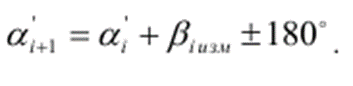 Как правило, дирекционному углу первой линии задают значение  α  = 0.б). По измеренным линиям и вычисленным дирекционным углам найдем приращения координат поворотных точек ходав). Просуммируем приращения координат и определим длину замыкающей проложенного хода R1‘. Оценим качество измерений. Таблица 12.dr=-=2397.875-2397.840=0.035Относительная погрешностьРасчетная относительная ошибка хода не превышает 1/25000, следовательно вычисления можно  продолжить.г). Определение угла доворота dα вычисленной замыкающей линии хода - R‘ По вычисленной сумме приращений координат измеренных линий найдем румб r‘ - вычисленной замыкающей.  =Чтобы получить истинные приращения координат необходимо развернуть R‘ с заданным углом ‘ в направлении R с заданным истинным углом α. Для этого определим угол доворота dα линии R‘.  dα=α-α’=122º18΄58,0´´-=114°34’15.7”Введя поправку dα в начальный, произвольно взятый дирекционный угол и исправив последующие дирекционные углы, окончательно определим исправленные приращения координат. На этом первое приближение заканчиваетсяВторое приближение. Далее используется стандартный алгоритм вычисления рабочих координат. Отличие состоит в том, что в данном алгоритме отсутствует угловая невязка, которая скомпенсировалась доворотом хода – замыкающая хода совпадает с истинной замыкающей.Таблица 13Номер штативаДальномерные расстоянияОтсчеты по рейкамОтсчеты по рейкамПревышенияСреднее превышениеНомер штативаДальномерные расстоянияЗадняя ПередняяПревышенияСреднее превышение14340721981533642145-17811-2-10-1051656846-1681-17811-2-10-1048014701-10026577727302687122662-19502-1-3-1354137463-2050-19502-1-3-134701480110031891103262031939142427-15131-2-4-1757137128-1415-15141-2-4-1747994701-98417717021798416415251634-1092-1-13-462256434-209-1092-1-13-447004800100Постраничные вычисления9522603136739-10708-5354Постраничные вычисления36739-5354Постраничные вычисления-10708Номер штативаДальномерные расстоянияОтсчеты по рейкамОтсчеты по рейкамПревышенияСреднее превышениеНомер штативаДальномерные расстоянияЗадняя ПередняяПревышенияСреднее превышение5325653280353393282464-21361-2-14-1851287166-2038-21371-2-14-1848004702-986175446291961692712750-24791-26-1249717548-2577-24781-26-1247004798987134432267871262982552-22541-28-450987252-2154-22541-28-448004700-100Постраничные вычисления12681609429732-13638-6869Постраничные вычисления-29732-6869Постраничные вычисления-13638Посекционные вычисления22204212566471-24346-12223Посекционные вычисления-66471-12223Посекционные вычисления444-24346Номер штативаНаблюдения по дальномерным нитямНаблюдения по дальномерным нитямКонтрольные превышенияНаблюдения по средней нитиНаблюдения по средней нитиНаблюдения по средней нитиСреднее превышениеНомер штативаЗадняяПередняяКонтрольные превышенияЗадняяПередняяПревышенияСреднее превышение14832250-76712332000-76719841750-76659176566-649-766,51-2499500-1-146844566-118-1-1182415312931573128129221324103129361395965174291,51-25005000-1456646841180-119049011003165365110023140340111026335521711181001,51-25015001046824566-1161017341201533148395153241233701532604856354135311-2501500114565468411911Постраничные вычисления200120002123303812826621151057,5Постраничные вычисления400,11061,5282661057,5Постраничные вычисления2115Номер штативаНаблюдения по дальномерным нитямНаблюдения по дальномерным нитямКонтрольные превышенияНаблюдения по средней нитиНаблюдения по средней нитиНаблюдения по средней нитиСреднее превышениеНомер штативаЗадняяПередняяКонтрольные превышенияЗадняяПередняяПревышенияСреднее превышение8592368-15096102116-150653591867-150852936681-1388-1505,51-2500501-1046834565-118-10190277911231650529112161398279111962165210100611221-2504500444566468111544223419602741929164528471623133129266126210402284,51-2611629-18-1446834565-118-18-14Постраничные вычисления16151630-2092231022391-81-99Постраничные вычисления324,5-104,522391-99Постраничные вычисления-81Посекционные вычисления36163630191452691506572034958,5Посекционные вычисления724,695750657958,5Посекционные вычисления2034Названия марок и реперовВысоты исходных марок/ превышения (м)Высоты исходных марок/ превышения (м)Длины секций в км.123451М46151,635151,6353,617-0,033=3,584-3,627+0,033=-3,5943,1+3,3=6,42Rp57315,169-0,033=5,136-5,178+0,033=-5,1454,2+5,9=10,13Rp 3177-5,343+0,033=-5,315,349-0,033=5,3163,9+3,3=7,24Rp 40679,659-0,059=9,6-9,663+0,059=-9,6045,2+5,9=11,15Rp 3793-8,246+0,059=-8,1878,265-0,059=8,2065,9+3,3=9,26М3156,500156,500№ секций хода№ марок и реперовДлины секций ходаПревышенияПревышенияПревышенияРасхождениеРасхождениеd2d2/LПоправка, VИсправленное превышениеВысоты реперовВес отметокСКО MHmMH№ секций хода№ марок и реперовДлины секций ходаПрямой ходОбратный ходСреднееПолученноеДопустимоеd2d2/LПоправка, VИсправленное превышениеВысоты реперовВес отметокСКО MHmMH12345678910111213141516М46151,63516,43,584-3,5943,589-102510015,663,595Rp5731155,2300,184,31,37210,15,136-5,1455,141-932818,0105,151Rp 3177160,3810,15,81,8437,2-5,3105,316-5,313627365,07-5,306Rp 4067155,0750,096,11,94411,19,600-9,6049,602-433161,4119,613Rp 3793164,6880,144,91,5559,2-8,1878,206-8,197193036139,29-8,188М3156,50044,04,823-4,8214,822259469,34,8650.0020.002Исходные превышенияИсходные превышенияШифрПревышение, hihИСХ+0,001∙iИсходный ход          LИСХ, кмИндивидуальная длина хода, LiL= LИСХ+0,1∙ i1-2,2165-2,21111,5122-2,1579-2,14812,213,132,21932,2228,28,544,76384,77112,413,252,16182,1695,15,960,71630,7195,35,67-4,0478-4,0397,288-6,2048-6,1961111,8№ поли-гонаПорядок обхода полигона№ ходов, входящих в полигонНевязка  fh, ммДлина полигона L, кмПредельная невязка,          fh предСумма поправок по полигону ∑v, ммIОт Рп1 до Рп1 4, 6, 71326,851,8-13.0IIОт Рп4 до Рп48, 4,7-932,957,49.0IIIОт т. A до т. В1, 4, 5531,155,8-5.0IVОт т. А до т. C1, 7, 8, 3840,363,5-8.0№ узлов  реперров№ ходов№ исходных точекОтметки исходных точекИзмеренные превышенияДлины ходовВесаВесаПриближенияПриближенияПриближенияПриближенияПриближенияПриближенияПриближенияПриближения№ узлов  реперров№ ходов№ исходных точекОтметки исходных точекИзмеренные превышенияДлины ходовР=15/LPi=P/|P|11223344№ узлов  реперров№ ходов№ исходных точекОтметки исходных точекИзмеренные превышенияДлины ходовР=15/LPi=P/|P|Н, мε∙PН, мε∙PН, мε∙P’Н, мε∙P’12345678910111213141516Рп11А188,452-2,21112,00,830,23186,2410186,24101,6186,24100,5186,24100,8Рп14Рп2-4,77113,20,760,21186,23600,4186,2376-0,3186,2330-1,0Рп12Рп32,14813,10,760,21186,2240-2,1186,2307-1,7186,2297-1,7Рп17Рп4-4,0398,01,250,35186,24291,4186,24291,9Рп13,601,00186,2410186,2339-0,1186,2388-0,1186,23760,0Рп24Рп14,77113,20,760,18191,01200,6191,00490,2191,00980,9Рп25В188,8382,1695,91,690,40191,0070191,0070-0,6191,00701,2191,00700,8Рп26Рп40,7195,61,790,42191,0009-1,3191,0009-1,7Рп24,241,00191,0070191,00860,0191,00400,1191,00490,0Рп32Рп1-2,14813,10,760,27184,09302,8184,08591,1184,09082,1Рп33C186,298-2,2228,51,180,42184,07600,0184,0760-2,8184,0760-2,4184,0760-2,9Рп38Рп4-6,19611,80,850,30184,08591,3184,08590,9Рп32,790,99184,07600,0184,08270,0184,08170,0184,08300,1Рп46Рп2-0,7195,61,790,46190,28802,8190,28963,5190,28501,8Рп47Рп14,0398,01,250,32190,2800-0,6190,2729-2,9190,2778-1,1Рп48Рп36,19611,80,850,22190,2720-2,2190,2787-0,7190,2777-0,7Рп43,891,00190,28190,0190,28190,0190,28110,0ПриближенияПриближенияПриближенияПриближенияПриближенияПриближенияПриближенияПриближенияПриближенияПриближенияV, ммИсправленные превышенияР∙vP∙v∙v5566778899V, ммИсправленные превышенияР∙vP∙v∙vН, мε∙PН, мε∙PН, мε∙P’Н, мε∙P’Н, мε∙P’V, ммИсправленные превышенияР∙vP∙v∙v1718192021222324252627282930186,24100,7186,24100,8186,24100,8186,24100,8186,24100,83,4-2,20762,829,5948186,2339-0,8186,2334-0,9186,2335-0,9186,2334-0,9186,2334-0,9-4,2-4,7752-3,1913,4064186,2310-1,4186,2305-1,5186,2306-1,5186,2305-1,5186,2305-1,5-7,12,1409-5,4038,3116186,24211,5186,24241,6186,24211,6186,24221,6186,24211,64,5-4,03455,6325,3125186,23780,0186,23770,0186,23760,0186,23760,0186,23760,0-0,1486,6253191,00860,8191,00880,8191,00870,8191,00860,8191,00860,84,24,77523,1913,4064191,00701,0191,00701,0191,00701,0191,00701,0191,00701,02,62,17164,3911,4244191,0001-1,8191,0004-1,7191,0001-1,8191,0002-1,8191,0001-1,8-4,30,7147-7,7033,0971191,00440,0191,00450,1191,00440,0191,00440,0191,00440,0-0,157,9184,08961,9184,08981,9184,08971,9184,08961,9184,08961,97,1-2,14095,4038,3116184,0760-2,7184,0760-2,8184,0760-2,7184,0760-2,7184,0760-2,7-6,5-2,2285-7,6749,8550184,08510,8184,08540,8184,08510,8184,08520,8184,08510,82,6-6,19342,215,7460184,08250,0184,0826-0,1184,08250,0184,08250,0184,08250,0-0,193,9190,28592,1190,28542,0190,28552,0190,28542,0190,28542,04,3-0,71477,7033,0971190,2766-1,5190,2768-1,4190,2767-1,4190,2766-1,4190,2766-1,4-4,54,0345-5,6325,3125190,2790-0,5190,2785-0,6190,2786-0,6190,2785-0,6190,2785-0,6-2,66,1934-2,215,7460190,28140,0190,28110,0190,28120,0190,28110,0190,28110,0-0,164,2186.7478№ поли-гонаПорядок обхода полигона№ ходов, входящих в полигонТеоретическая сумма  превышенийФактическая сумма превышений, ммРазность, ммIОт Рп1 до Рп1 4, 6, 7000IIОт Рп4 до Рп48, 4,7000IIIОт т. A до т. В1, 4, 53863860IVОт т. А до т. C1, 7, 8, 3215421540Приемы123Отсчеты по табло D260,128+33·0.001=260,161260.130+33·0.001=260,163260.127+33·0.001=260,16260.125+33·0.001=260,158260.128+33·0.001=260,161260.126+33·0.001=260,159260.130+33·0.001=260,163260.134+33·0.001=260,167260.133+33·0.001=260,166Среднее значение260,1613260,1593260,1653DS (прив. К гориз.)259,676259,6741259,68Удаление от осевого меридиана Yср180+1·33=213 км180+1·33=213 км180+1·33=213 кмΔSн0,12920,12920,1292Средняя высота над уровнем моря Н, км0,150+0,01·33=0,480,150+0,01·33=0,480,150+0,01·33=0,48ΔSH-0,0196-0,0196-0,0196Поправка за температуру и давлен0,0070,0070,007Вычисленная линия259,7926259,7907259,7966Среднее значение259.7933259.7933259.7933°´´´Длины сторонВариант88°´´´Длины сторонПП40552,0070,012552,0191247518,10,9247519565,3380,004565,34221563234,92,21563237,1339,0250,001339,02631392010,94,11392015400,4080,005400,413415718321,21571833,2356,8310,009356,845170659,21,717070,9372,2630,009372,27261795940,81,21795942348,7160,016348,732ПП78Углы поворотаУглы поворотаУглы поворотаДирекционные углыДирекционные углыДирекционные углыДлины сторонΔХΔY°´´´°´´´Длины сторонΔХΔYПП40000552,019552,0190,00012475109,0675109.0565,342213,130523,62921563237,1442346.1339,026242,241237,18831392015,034401,1400,413399,56326,07441571833,23410234.3356,840337,486-115,9235170700,93310935.2372,272326,098-179,57261795942,03310917.2348,732305,463-168,244ПП78Σ 2934.6442376.000323.151Углы поворотаУглы поворотаУглы поворотаДирекционные углыДирекционные углыДирекционные углыДлины сторонвычисленныевычисленныеисправленныеисправленныеХYУглы поворотаУглы поворотаУглы поворотаДирекционные углыДирекционные углыДирекционные углыДлины сторонΔХΔYΔХΔYХY°´´´°´´´Длины сторонΔХΔYΔХΔYХYПП400,004-0,00610 901,0257 050,4001143415.7552,019-229,541502,032-229,538502,02612475109,00,004-0,00610 671,4877 552,4261822524.7565,342-564,836-23,906-564,833-23,91221563237,10,002-0,00310 106,6557 528,5141585801.8339,026-316,438121,677-316,436121,67431392015,00,003-0,0049 790,2187 650,1881181816.8400,413-189,860352,539-189,857352,53541571833,20,002-0,0049 600,3618 002,723953650.0356,840-34,908355,128-34,905355,1255170700,90,002-0,0049 565,4568 357,848854350.9372,27227,713371,23927,715371,23561795942,00,002-0,0049 593,1718 729,083854332.9348,73225,991347,76225,993347,759ПП789 619,1649 076,8422934,644-1281,8802026,472-1281,8612026,442-1281,8612026,442 fs= 0.035-0.0190.030 Fs/S=1 Fs/S=83573